129626, Москва г, Мытищинская 3-я ул, дом № 16, корпус 60
Телефон: +7 (495) 687-96-95 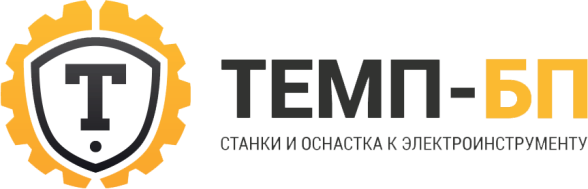 Email: servis@temp-bp.ru
ВНИМАНИЕ! Правила приема оборудования на ремонт"Заказчик" и компания "ТЕМП-БП", именуемая в дальнейшем "Исполнитель" с другой стороны, заключили соглашение о нижеследующем: 

1. При приеме оборудования к ремонту или для обследования (диагностики), проводится первичный осмотр оборудования. Оборудование принимается только в чистом виде. В противном случае, по соглашению с заказчиком в работы включается дополнительная платная услуга – мойка или чистка оборудования. Для приемки оборудования в сервисный центр необходимо наличие правильно оформленного гарантийного талона.

2. Диагностика гарантийного и не гарантийного товара, является платной и взимается заранее. 

3. Вскрытие и обследование оборудования производится в отсутствии заказчика.

4. Отремонтированное оборудование находится в мастерской не более 7-ми дней с момента получения заказчиком уведомления об окончании ремонта. По окончании указанного срока заказчик уплачивает исполнителю сумму в размере 100 рублей за каждый день хранения. Оборудование, находящееся на хранении более 3-х месяцев, может быть реализовано исполнителем без дополнительного уведомления заказчика по цене, определяемой исполнителем. Из средств, полученных от реализации, осуществляется компенсация стоимости ремонта и хранения оборудования.

5. Для получения оборудования из ремонта при себе необходимо иметь: 
• Для Индивидуальных Предпринимателей
Копию свидетельства, паспорт или доверенность на представителя и его паспорт
• Для Юридических лиц
Доверенность на право приема выполненных работ и паспорт у представителя
• Для частных лиц
Паспорт.

6. Исполнитель не принимает претензий к качеству ремонтных работ в случае, если: 
• Оборудование сдано в ремонт неукомплектованным, и в процессе ремонта клиенту не требуется доукомплектования оборудования;
• При обследовании выявлены дефекты частей, не подвергавшихся ремонту;
• Не выполнялись пункты инструкции по эксплуатации оборудования;
• Нарушались правила транспортировки оборудования;
• Истек гарантийный срок на произведенные платные работы.

7. Срок обследования и выявления недостатков товара определяется исполнителем и не превышает 20 дней.

8. При передаче оборудования для обследования или в ремонт, заказчик обязан указать для получения уведомлений действующий почтовый адрес, номер телефона, и при наличии, адрес электронной почты. В противном случае, претензии по срокам ремонта не принимаются. Способ уведомления определяется исполнителем.

9. Срок ремонта составляет 45 календарных дней. По соглашению сторон срок ремонта может быть продлен еще на 45 дней. О необходимости продлить срок ремонта заказчику направляется соответствующее уведомление. В случае отсутствия ответа заказчика в течении 3-х рабочих дней с момента получения уведомления, соглашение о продлении считается заключенным.

10. В случае отсутствия запчастей на складе в г. Москва срок может быть увеличен до 90 дней (действует только для ИП и юридических лиц).

11. При приемке оборудования в ремонт через третьих лиц (транспортная компания) срок ремонта отсчитывается с момента получения исполнителем оборудования от третьих лиц.

12. Заказчик поручает провести сервисный ремонт оборудования без дополнительного уведомления в случае, если по результатам обследования исполнителем принято решение о проведении сервисного ремонта.

13. По истечении 20 дней со сдачи оборудования в ремонт и не получении уведомления, заказчик должен созвониться с исполнителем и потребовать результат обследования.

14. Заказчик настоящим подтверждает , что дает исполнителю свое согласие на обработку в любой форме персональных данных, указанных в политики конфиденциальности, в целях исполнения политики конфиденциальности.

Иные условия: Со всеми пунктами настоящего соглашения заказчик ознакомлен и согласен.
Все не оговоренные в настоящем соглашении вопросы регулируются действующим законодательством РФ.